IDAHO HIGH SCHOOL ACTIVITIES ASSOCIATIONHall of FameAPPLICATION 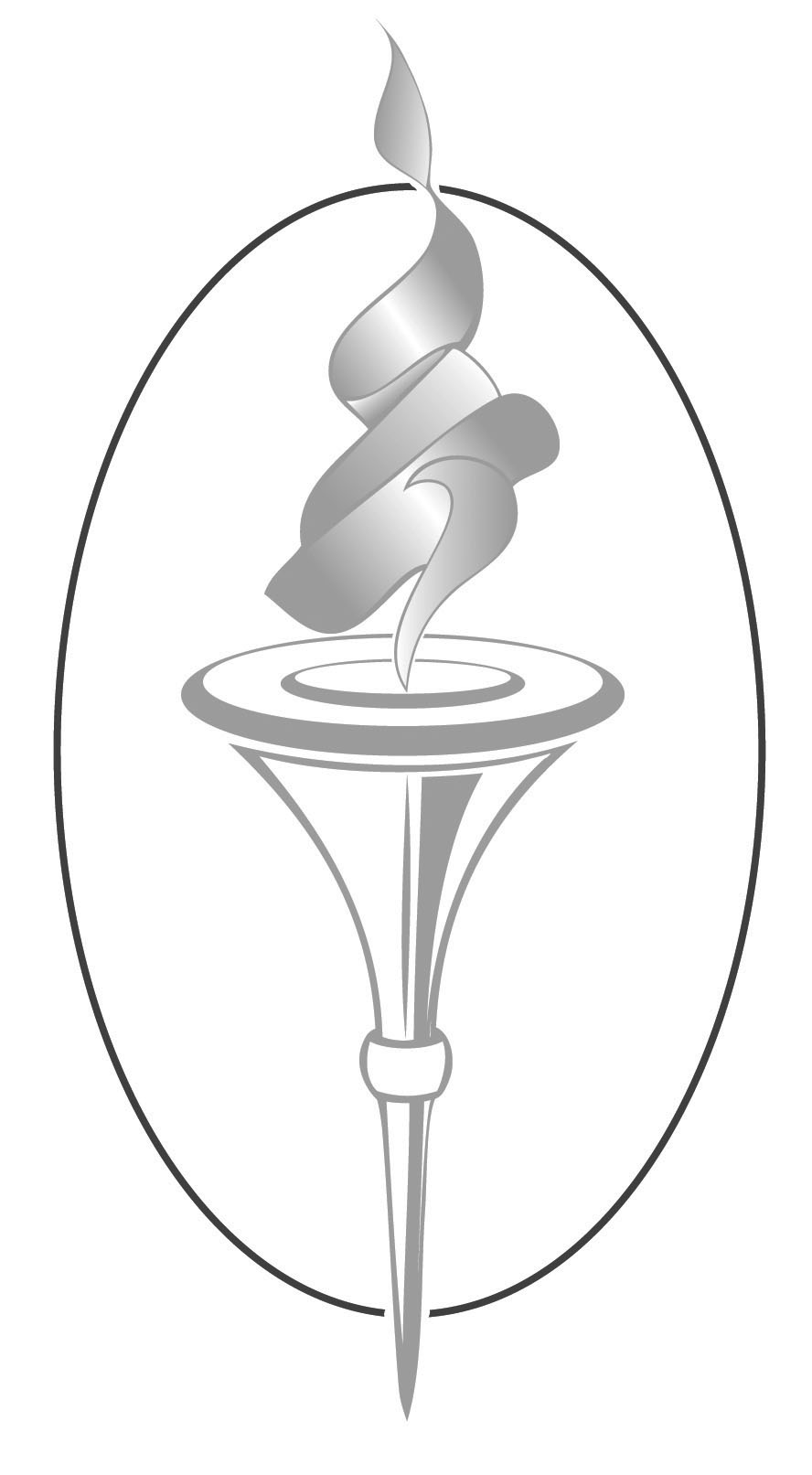 Name									      Date Submitted Return application by January 6 to:Idaho High School Activities Association8011 Ustick Rd.  Boise, ID  83704Tel: 375-7027   Fax: 322-5505   Email: hammonsj@idhsaa.org*Application must be typed.*Use this form or a similar computer-generated form. *Applications may not exceed four pages.*A maximum of three letters of recommendation and/or supporting materials may be included.*Please include a recent portrait-style photograph.Idaho High School Activities AssociationHALL OF FAME APPLICATIONEducation History (high school / college)Professional Career  (list positions in chronological order-include dates & # of years at each)Professional Organizations   (past & present – local, state, national – offices held)Honors / Awards / Coaching RecordsApplication of:______________________________________________  		       (Hall of Fame page 2)Contributions    (detail areas of involvement in athletics/activities throughout your career)Impact   (which contributions have made the greatest impact on IHSAA athletics / activities?)Career Highlights    (most satisfying accomplishments, memorable moments, etc.)Philosophy of High School ActivitiesName:Address:Email:StreetStreetStreetCityStateZipContact Ph #:Date and Place of Retirement:Date and Place of Retirement:Date and Place of Retirement: